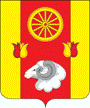 	Отчет о проделанной работе Ремонтненского сельского поселения по гармонизации межэтнических отношений за июнь 2020 года.1.  Проведение заседаний консультативных советов и малых советов2. Информация о ходе выполнения муниципальных программ борьбы с экстремизмом и планов по гармонизации межэтнических отношений3. Проведенные сходы граждан4. В случаях возникновения конфликтных ситуаций: (обобщенная информация)5. Информация о деятельности добровольных народных дружин6. Факты уничтожения посевов при несанкционированном выпасе скотаГлава Администрации Ремонтненскогосельского поселения                                                                          А.Я. Яковенкоисп. Галимская  М.С.тел(86379)31-1-03АДМИНИСТРАЦИЯ  РЕМОНТНЕНСКОГОСЕЛЬСКОГО ПОСЕЛЕНИЯАдминистрация Ремонтненского районаРемонтненского районаРостовской областиАдминистрация Ремонтненского района347480 с. РемонтноеАдминистрация Ремонтненского районаул. Ленинская 94Администрация Ремонтненского района   № 93.30/566  03.07.2020                           Администрация Ремонтненского районадатаКоличество участниковповестка дняпринятые решенияЗаседание Малого Совета по вопросам межэтнических отношений при Администрации Ремонтненского сельского поселения26.06.202010 человек1.О работе старшего инспектора  по вопросам культуры, физической культуры, спорта и работы с молодежью Администрации Ремонтненского сельского поселения в области укрепления межнациональных отношений, сохранения традиционныхсемейных ценностей, воспитанию толерантного поведения среди учащихся и молодежи, профилактики экстремизма. (Монина А.В.)2.Нарушение правил благоустройства и содержания домашних животных. (Моргунов М.В.)3.О деятельности ДНД, наплавленной на гармонизацию межэтнических отношений на территории поселения.4.О проводимой представителями (руководителями) землячеств культурно-просветительской работе, направленной на недопущение противоправного поведения и других негативных проявлений среди соотечественников, посредством пропаганды лучших национальных традиций (обычаев), а так же взаимному уважению.(Омаров М.-С. М.)5. О ходе исполнения плана мероприятий Ремонтненского сельского поселения на 2019-2021 годы Стратегии государственной национальной политики Российской Федерации на период до 2025 года по итогам 1 полугодия 2020 года.(Галимская М.С.)1.Информацию принять к сведению.1.1. Старшему инспектору по вопросам культуры, физической культуры, спорта и работы с молодежью Администрации Ремонтненского сельского поселения продолжить работу в области укрепления межнациональных отношений, сохранения традиционныхсемейных ценностей, воспитанию толерантного поведения среди учащихся и молодежи, профилактики экстремизма.(срок :постоянно)2. Информацию принять к сведению.2.1. Ведущему специалисту по охране окружающей среды, ГО и ЧС Администрации Ремонтненского сельского поселения осуществлять объезд животноводческих точек для установления факта безнадзорного выгула сельскохозяйственных животных. А так же проводить работу по правилам благоустройства территории Ремонтненского сельского поселения.(срок: постоянно)3. Информацию принять к сведению.3.1. Ведущему специалисту по охране окружающей среды, ГО и ЧС Администрации Ремонтненского сельского поселения продолжить принимать участие в охране общественного порядка .(срок: постоянно)4. Информацию принять к сведению.4.1.Представителям (руководителям) землячеств продолжить проводить культурно-просветительскую работу, направленную на недопущение противоправного поведения и других негативных проявлений среди соотечественников.(срок :постоянно)5.Информацию принять к сведению.5.1. Главному специалисту по правовым, организационным и кадровым вопросам Администрации Ремонтненского сельского поселения продолжить работу в части исполнения плана мероприятий Ремонтненского сельского поселения на 2019-2021 годы Стратегии государственной национальной политики Российской Федерации на период до 2025 года.(срок: ежеквартально и по полугодиям).дата и место проведенияколичество участниковкто проводилподнимаемые вопросыпринятые решениядата и место причины конфликтаустановочные данные участниковпринятые меры по локализации конфликтапринятые процессуальные решениянаименование мероприятия численность дружинниковФИО руководителя дружиныэтнический состав дружиныОхрана общественного порядка16 чел.Моргунов Максим ВладимировичРусские,чеченецдата и местопричинитель вреда (ФИО, национальность)пострадавший (ФИО, национальность)меры, принятые органами власти----